附件6：在教务处备案的（不在A类，B类竞赛中），可申报素拓学分的校级比赛（截止至2020年12月10日，名单持续更新中）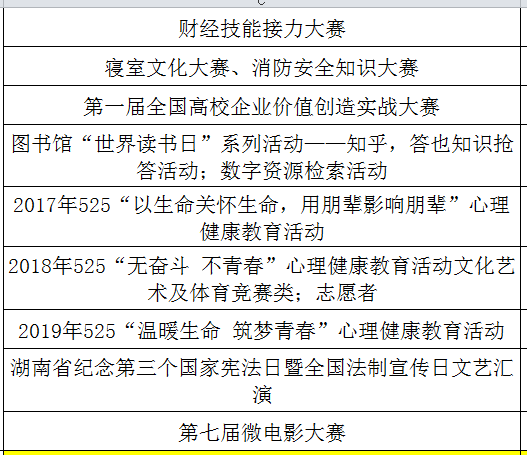 